Confidentiality StatementThis document contains proprietary information intended only for the employees and authorized personnel of [Organization Name]. Unauthorized sharing, copying, or disclosure of any part of this document or its contents is strictly prohibited and may result in disciplinary action.DisclaimerThis Clean Desk Policy is subject to change and may be updated periodically to reflect new security practices, compliance requirements, and operational needs. It is the responsibility of all staff to stay informed of these changes.OverviewThe Clean Desk Policy of [Organization Name] outlines the required practices for maintaining a clean, organized, and secure working environment, whether at the office, home office, boardrooms, or shared workspaces.PurposeTo minimize the risk of unauthorized access, information theft, and security breaches by ensuring that sensitive and confidential information is not left unattended on desks or within an easy reach of unauthorized individuals.ScopeThis policy applies to all employees, contractors, and third-party service providers of [Organization Name] who have access to the organization's premises and information systems.PolicyWorkspace RequirementsAll users must complete the mandatory security awareness training upon induction and participate in annual refresher courses.All confidential and sensitive documents must be secured in locked drawers or cabinets when not in use or when the workstation is unattended.Employees are required to clear their desks at the end of each workday, ensuring that all documents, notes, and removable storage devices are secured.In shared workspaces and boardrooms, users must ensure that all sensitive materials are collected and secured at the end of each meeting or work session.Confidential documents must be shredded or placed in secure disposal bins, not in regular trash cans.Employees working remotely must adhere to the same clean desk principles as in the office, ensuring that sensitive information is protected from family members or visitors.Laptops, tablets, and other electronic devices must be password-protected and locked or stored securely when not in use.Policy ComplianceCompliance Measurement Regular audits and spot checks will be conducted to ensure adherence to the Clean Desk Policy. This may include physical inspections or review of security camera footage.Exceptions Any exceptions to this policy must be submitted in writing with a business justification and approved by the IT Security Department or relevant authority within the organization.Non-ComplianceViolations of this policy may result in disciplinary action, up to and including termination of access, employment, legal action, and financial liabilities.Related Standards, Policies, and ProcessesAcceptable Use PolicyIdentity and Access Management PolicyRemote Access PolicyData Protection PolicySecurity Awareness PolicyRevision HistoryThis policy will be reviewed and updated annually or as needed to reflect changes in technology, legal requirements, and organizational priorities. The revision history will be documented here, including the date of the revision, a brief description of the changes, and the version number.Date of ChangeResponsibleSummary of ChangeVersionJanuary 2024Information Security ManagerBuilding the first draft1.0January 2024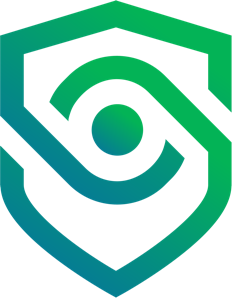 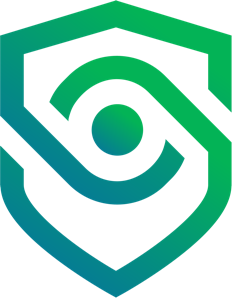 